Hinton House COVID-19 Working ArrangementsOpening Hours 07:00 - 19:00, Monday to FridayThe following arrangements will enable building users to comply with Public Health England and government guidelines. The arrangements support the implementation of the Sellafield Ltd COVID-19 risk assessment, the current issue is available on the Conventional Safety COVID-19 risk assessment page via the following link; https://slportal.ssa-intra.net/pub/SC807/01106/Topic_pages/COVID-19.aspx  or ask your Line Manager for a copy of the Enterprise Risk Assessment and relevant Warrington Office Risk Assessments.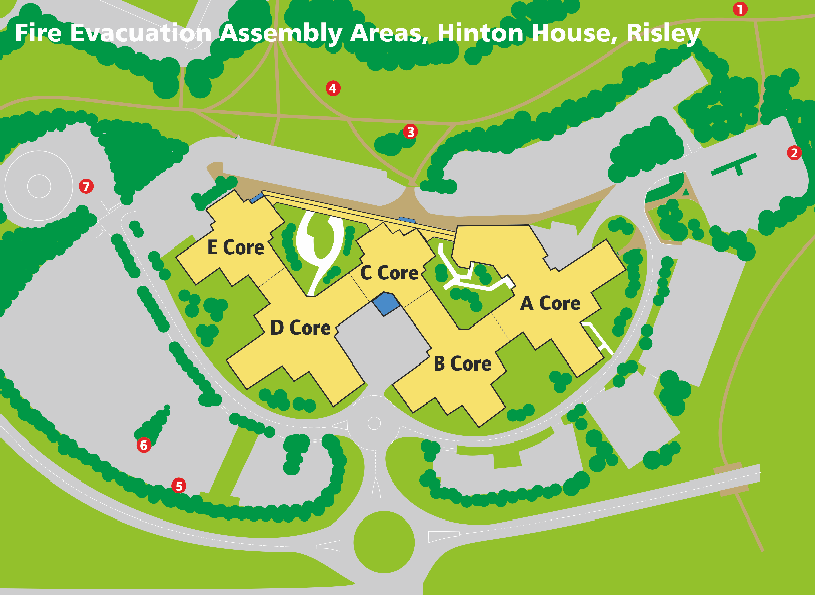 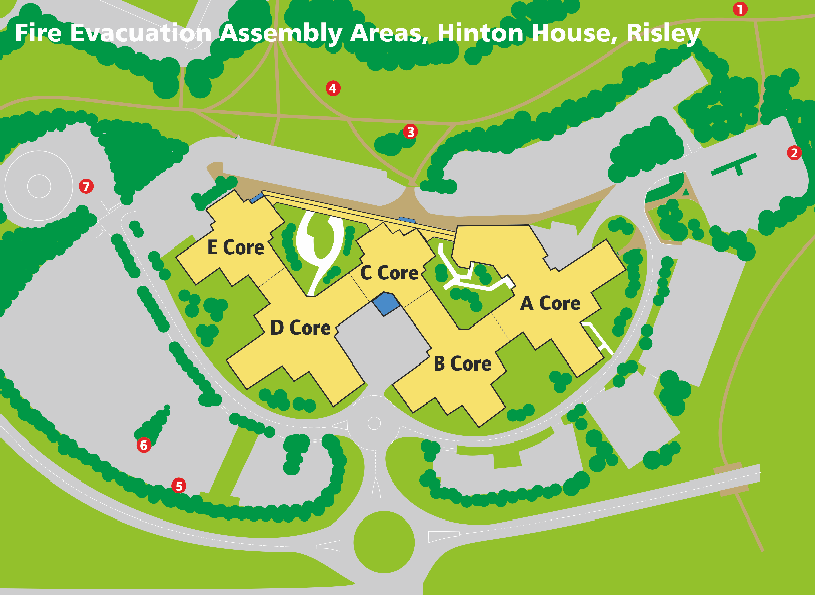 Emergency Fire EvacuationsIf you see or suspect a fire:-Press the nearest red break glass unit then vacate the building as directed below.Report to the Incident Commander at the visitor’s car park providing the reason for activation of alarm.On hearing the fire evacuation alarm:-Leave the building, quickly, calmly, using the nearest safe emergency exit.Follow the directions of the Fire Wardens.Do not use lifts.Do not stop or go back into the building to collect personal belongings.Do not exit through the turnstiles, use the emergency exit doors.Assemble at the nearest designated assembly area to your emergency exit point (as above).Keep off the road to allow free access for emergency response vehicles.Do not leave the site unless authorised to do so.Do not go back into the building until the klaxon horn has been sounded to signal that it is safe to do so.ON ARRIVALWHEN IN THE BUILDINGON EXITINGHand sanitiser should be used prior to accessing the turnstilesSignage is displayed at the entrance areas providing guidance on hygiene requirements for entry and the process for requesting a reactive clean of the turnstile should a person sneeze or cough when inside the turnstile.Disable the tracing part of the NHS app whilst on Sellafield Ltd premises.GeneralPersonnel are strongly advised to wear face coverings when moving around the building and in the event of an emergency evacuation. Security may require removal for security checks.Wash hands regularly with soap and water for 20 seconds. Follow the NHS advice on effective hygiene and handwashing.Hand sanitisers and cleaning materials are available for use, as required, throughout the building and café area.OneFM helpdesk is available for reporting issues and concerns with the building. (see Essential Contact Details below)WorkstationWipe in – Wipe out Desk Sanitiser Stations are available throughout the office:‘Wipe in’ – Wipe workstation and IT equipment before you start work‘Wipe out’ – Wipe your workstation and IT equipment when you are preparing to leave the facility WelfareCommunal kitchen areas and tea points are available for use. Kitchen equipment such as microwaves and fridges should be wiped before and after use.Drinking water is available via the water fountains in the core areas.Existing hot drink vending machines are available. Gather & Gather Café at C core is open Monday- Thursday 8:00am -15:30pm, Friday 8.00am -14.30pm Face coverings must be worn in the café area.  Hand sanitisers must be used when entering the café area. Handwashing/sanitising to be undertaken when closing and opening doors. Showers at Hinton House are available to use Mon-Fri between during office hours. Personnel must wipe in/wipe out in the changing area with the cleaning materials provided.The smoking shelter off the A-C link corridor is open. The door to the link corridor should remain closed, hand sanitising facilities are available.  Smoking in front of Hinton House entrances is not permitted.Office FacilitiesSellafield Ltd plotters are available at H200, H380 (Jacobs) and H480.All print rooms/areas are open, only 1 person should access the print room/area at any time.  DO NOT use cleaning products on the screens or keypads, wash/sanitise hands before and after use.When using meeting rooms/area/pods wipe in – wipe out tables before and after use, sanitising products that are provided.If you develop COVID-19 symptoms while at work, you should: Collect your belongings and leave the building; avoid touching anything and ask for anything you may have touched to be wiped down.Return home immediately and comply with government advice for self-isolation; do not return to work until period of self-isolation is complete.Report situation to your line manager.Line managers must raise a condition report if a member of their team tests positive for COVID-19.Enhanced cleaning is available via OneFM Helpdesk, who can also be contacted for cleaning solution, if required. Put waste items in bins and clear your workstation.Wipe Out – wipe your workstations and IT equipment.Wash/sanitise hands.Essential Contact DetailsEssential Contact DetailsBuilding Manager - deana.thompson@sellafieldsites.com - 07870485475Building and accommodation queriesOneFM Helpdesk - onefm.helpdesk@sellafieldsites.com - 01925 832382Reactive works Emergency ArrangementsEmergency Arrangements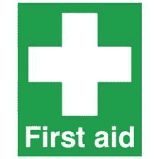 Sellafield Ltd first aiders are operational during this period. If you require a first aider please summon a first aider, if none are available please ring x2222 from your desk phone or 01925 832222 from your mobile phone.Exit PointAssembly PointCore AAssembly Point 1 or 2Core BAssembly Point 2, 5 or 6Core CAssembly Point 3, 4, 5 or 6Core DAssembly Point 5, 6 or 7Core EAssembly Point 7*Note: Before 7am and after 7pm and at all times at the weekend, personnel should assemble at the visitor’s car park.*Note: Before 7am and after 7pm and at all times at the weekend, personnel should assemble at the visitor’s car park.